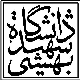 نام خانوادگی:                          نام:دانشکده:                           رشته تحصیلی وگرایش: نام استاد:                                  تاریخ فراغت از تحصیل: عنوان پایان نامه:  چکیده رساله:واژههای کلیدی: 